Benefizkonzert zugunsten Lost Voices Stiftung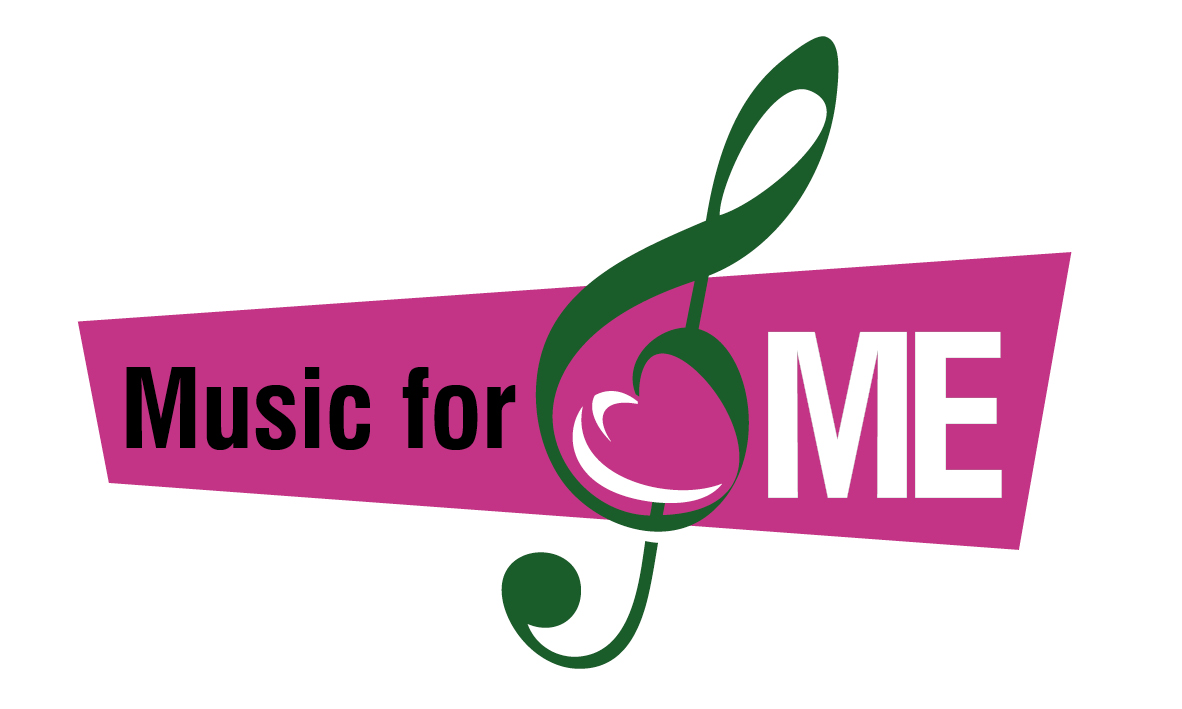 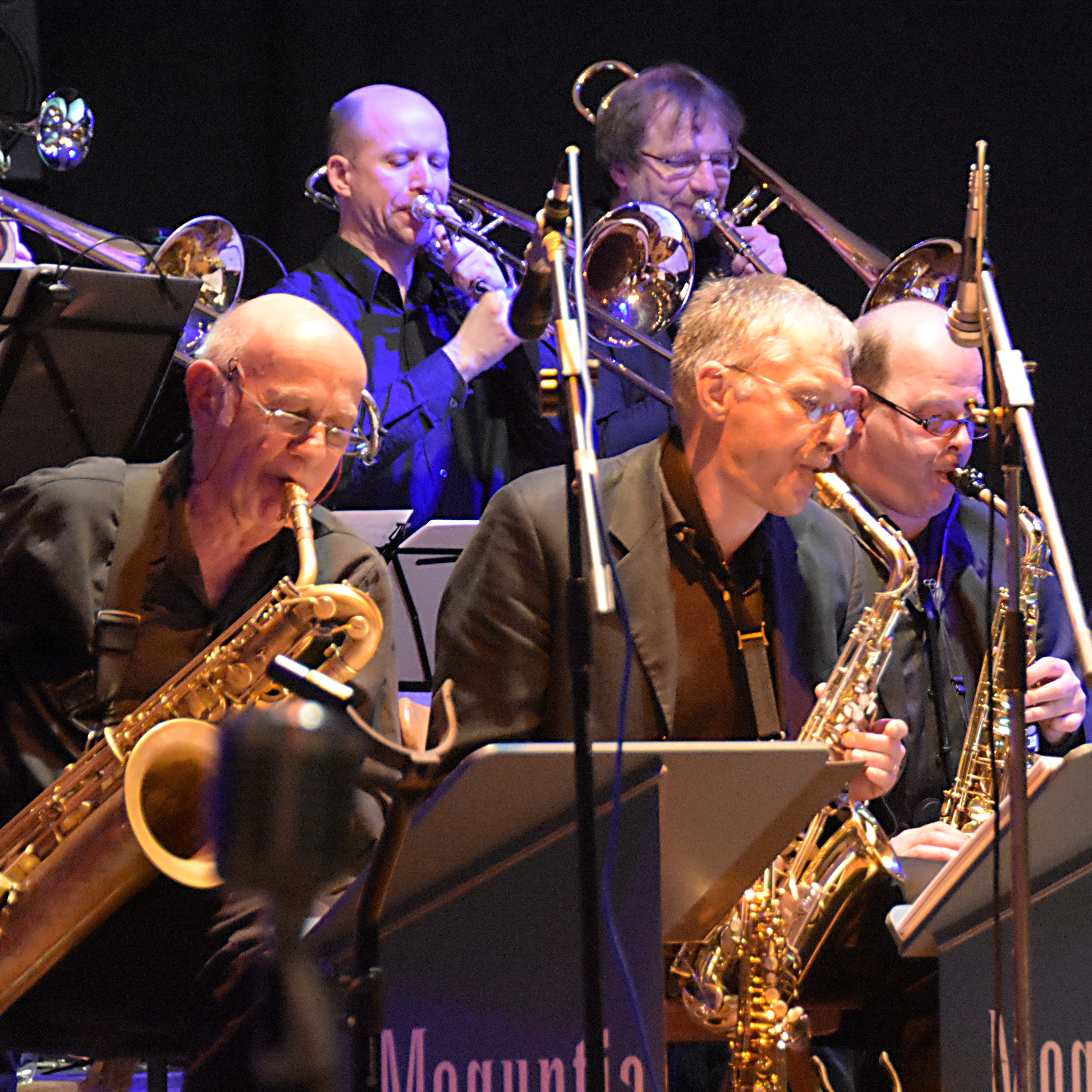 